PROPOSTA DE PLANEJAMENTO PARA CONSTRUÇÃO DA REDE DE APOIO À PESSOA IDOSAAgenda pública: Criação de uma rede de segurança e apoio à população idosa, coordenada pela Prefeitura Municipal de ___________________PLANO DE TRABALHOI - OBJETIVOO objetivo da Rede de Apoio à Pessoa Idosa é minimizar os efeitos da pandemia Covid- 19 , por meio de assistência qualificada, de forma física e remota, à população idosa do município de ______________-MG, grupo que apresenta maior possibilidade de agravamento da doença com maior índice de letalidade entre os contaminados.II – JUSTIFICATIVAAs medidas emergenciais e necessárias adotadas pela administração pública municipal de _________________, em consonância com as medidas tomadas pelos órgãos de saúde pública e de organizações internacionais, especialmente a OMS, implicam na necessidade de distanciamento social da pessoa idosa, como forma de garantir a proteção dessa população.Mesmo antes do cenário de pandemia da  Covid-19, a população idosa já se deparava com restrições econômicas - que resultavam em dificuldades de adquirir os materiais necessários para a sua proteção e boa alimentação – bem como   necessidades de acompanhamento de suas condições sócio- psicológicas. Nesse momento de pandemia, são agravadas  as dificuldades para esta população adquirir medicamentos, produtos de higienização, como o álcool em gel e sabonete, e materiais de limpeza no geral, podendo resultar numa maior exposição e riscos de contrair o coronavírus.  Além disso, devem ter especial atenção as condições sociais e psicológicas dessa população. Diante do cenário atual, são necessárias agendas públicas para permitir que a população idosa receba os recursos necessários para se cuidar, física e psicologicamente, de forma segura e assistida. O poder público municipal busca, assim, fortalecer a sua equipe técnica, com parceiros governamentais e não governamentais e com as redes sociais de apoio, unindo toda a cidade em uma força-tarefa.  Assim, visa assegurar acolhida imediata em condições dignas e de segurança, com provimentos materiais e recursos humanos, proporcionando as seguranças socioassistenciais e de sobrevivência a riscos circunstanciais, atendendo às situações de emergência e calamidade pública em caráter pró-ativo a fim de amenizar os efeitos da pandemia e permitir à população idosa superar este momento de tanta vulnerabilidade.III - CRONOGRAMA FÍSICO O processo de criação e manutenção da Rede de Apoio à Pessoa Idosa, no município de ___________________ se desdobrará em 3 fases, a saber:Fase 1 - Preparatória – Semana 1 - Criação e formalização da Rede de Apoio à Pessoa IdosaPreparação, organização e capacitação da equipe para dar início ao funcionamento da rede.Faz-se necessário designar servidores públicos da gestão municipal para atuar na coordenação, manutenção da rede de apoio e na garantia de segurança à população idosa. Os envolvidos irão trabalhar, em grande parte, de forma remota. Quando necessário o contato com a população idosa, parceiros, voluntários ou servidores públicos deverão seguir o plano de segurança desenvolvido pela coordenação e atuar seguindo as orientações. Esta fase consiste em:Criar uma identificação visual para a Rede de Apoio à Pessoa Idosa;Articular a composição da rede:Parceiros: órgãos governamentais, não governamentais ou privados que possam auxiliar o poder público municipal na organização e no gerenciamento de informações,  na divulgação da campanha, na doação de materiais de itens básicos de limpeza, água e alimentos não perecíveis ou na busca ativa por donativos, bem como  na produção de conteúdo e na capacitação de voluntários; Voluntários: indivíduos que não se enquadram no Grupo de Risco da Covid-19 e que possam colaborar auxiliando a população idosa, principalmente na execução de atividades necessárias no dia-a-dia: compras e pagamentos diversos, na identificação da população em situação de vulnerabilidade, no atendimento por telefone e  na alimentação dos canais de informação e das redes sociais.Elaborar o Termo de Voluntariado para formalização do trabalho voluntário. Criar canais de comunicação via whatsapp e e-mail que possam funcionar de maneira ativa ou passiva para identificar as demandas e responder às solicitações da população idosa; Buscar espaços na programação das rádios locais (rádios comerciais, rádios comunitárias) e/ou TV locais para a publicização dos materiais que porventura possam ser produzidos para a campanha.Sugere-se que a rede municipal acesse o portal SER-DH, na área orientações  Covid-19, disponível em https://serdh.mg.gov.br/orientacoes/covid19/biblioteca-videoteca e que baixe os conteúdos disponibilizados  tanto para rádios locais  quanto para TV-Locais (áudios e vídeos). Definir os padrões de segurança para colocar em prática a Rede de Apoio à Pessoa Idosa;Definir e preparar outras formas de comunicação (circulação da campanha nas redes sociais, e-mail ou whatsapp) com a sociedade para dar visibilidade à campanha e garantir a segurança da população idosa;Realizar, em parceria com órgãos governamentais, o levantamento das pessoas idosas em situação de vulnerabilidade no município, entidades, Unidades de Acolhimento Institucional e associações que assistem à população idosautilizando, inclusive, as bases de dados governamentais/oficiais  tais como o Cadastro Único para Programas Sociais do Governo Federal, CadSuas, Vigilância Socioassistencial, Vigilância Sanitária e demais órgãos de saúde, bem como outras bases de dados;Convocar e preparar as equipes de servidores públicos, parceiros ou voluntários para a atuação junto à população idosa, nas seguintes frentes:Levantamento da demanda da população idosa, com número do whatsapp do idoso ou dos cuidadores/responsáveis ou outra forma de contato;Realização de compras de alimentos e medicamentos (observando as medidas de segurança adotadas para a pandemia da Covid-19 – exclusivamente voluntários que não se enquadram em Grupo de Risco;Divulgação dos canais de atendimento já existentes na rede SUS para informar a população idosa sobre os cuidados necessários para se proteger da pandemia;Organização e coordenação pela gestão municipal da rede de apoio para realizar a coleta e distribuição dos donativos; Atender e/ou estabelecer os processos de divulgação, comunicação, acompanhamento e gerenciamento da Rede de Apoio à Pessoa Idosa;Articular a execução da capacitação oferecida através da Universidade Federal de Viçosa, por meio dos voluntários cadastrados, para a Rede de Apoio à Pessoa Idosa (canais de comunicação com a Universidade ficarão disponíveis no documento “Canais de comunicação e informação para servidores e voluntários da Rede de Apoio à Pessoa Idosa e  da Rede de Solidariedade”).Destaca-se que os atores envolvidos deverão atuar em conformidade com os preceitos legitimados pela política pública de saúde, materializada pelo Sistema Único de Saúde - SUS, pela política pública de assistência social, materializada pelo Sistema Único de Assistência Social - SUAS, bem como  pelos preceitos legais das demais políticas públicas setoriais participantes. No anexo “Informativo aos municípios para execução da Rede de Apoio àPessoa Idosa e da Rede de Solidariedade” encontram-se consolidadas medidas preventivas gerais para construção das redes.Fase 2 – Implementação da Rede de Apoio à Pessoa Idosa - Semana 2Nesta fase, o que se busca é implementar a Rede de Apoio à Pessoa Idosa, que envolve a ativação dos canais de comunicação e do trabalho remoto de auxílio aos mesmos. Para tanto, faz-se necessário designar um contingente de servidores públicos municipais para atuar na coordenação, na manutenção dos meios de comunicação, no gerenciamento das informações da rede de apoio e nas garantias de segurança para a população idosa. Faz-se necessário também contar com o apoio de parceiros  para obter os recursos necessários e apoiar o poder público nas frentes que ele encontrar maior dificuldade em manter ou organizar. Portanto, para a sua implementação, são necessárias as seguintes ações:Divulgar a proposta da rede de apoio em todos os meios de comunicação, ao alcance do município;Ativar o e-mail e o WhatsApp com as opções de atendimento;Formalizar o Termo de Voluntariado;Definir e formalizar quem serão os parceiros (através de formulário google forms, por exemplo).Ativar os canais de comunicação com a sociedade;Realizar a circulação diária de carros de som levando mensagens e ou informações da rede de apoio;Viabilizar, em programas de rádio local (comercial ou comunitário), momentos de interação com a população idosa, onde a mesma tenha possibilidade de se identificar, mandar recado, falar algo ou até mesmo oferecer a música a alguém, entre outros;Viabilizar a inserção das informações da rede de apoio em programas de televisão e/ou rádio que são acessados pela população idosa;Acompanhar, através da rede de apoio, os canais de comunicação (e-mail ou WhatsApp) para gerenciar a oferta e a demanda da população idosa;Realizar cadastramento dos pontos de doação e da forma de concessão dos donativos;Acompanhar os trabalhos dos voluntários e realizar o cadastramento de novos voluntários;Ampliar a divulgação da Rede de Apoio à Pessoa Idosa por meio das redes sociais e canais de comunicação do poder público;Colocar em prática a Rede de Apoio à Pessoa Idosa, que envolve:Levantamento e análise de viabilidade da demanda da população idosa, utilizando as informações/demandas recebidas pelos voluntários cadastrados (por exemplo, por meio de formulário google forms); Por meio dos voluntários cadastrados, operacionalizar a realização de compras de alimentos, medicamentos, entre outros itens, observando as medidas de segurança adotadas para a população idosa ;Atendimento remoto através da rede de apoio para informar a população idosa sobre os cuidados necessários para se proteger durante a pandemia por meio de canais de informações oficiais;Atendimento remoto através da rede de apoio para receber as demandas e sugestões da população idosa.Garantir o controle e a transparência da Campanha. Fase 3 – Manutenção da Rede de Apoio à Pessoa Idosa- Semana 3, 4, 5 e 6Uma vez implementada, faz-se necessário cuidar do gerenciamento da rede, o que poderá ter duração de 4 ou mais semanas. Para tanto, são necessárias atualizações permanentes que envolvam mecanismos de controle e atualização das redes e intensificação nos atendimentos por meio dos canais de comunicação. Intensificar a divulgação da campanha em todos os meios de comunicação do poder público, dos parceiros e voluntários;Monitorar os canais de comunicação com a sociedade (WhAtsapp, e-mail ou outros);Potencializar a identificação das principais demandas da população idosa;Realizar o atendimento qualificado das demandas levantadas pela população idosa;Atualizar o cadastro dos voluntários;Intensificar as ações referentes ao plano de atendimento da rede de apoio, sendo:Levantamento da demanda da população idosa;Operacionalização da realização de compras de alimentos, medicamentos, entre outros itens, observando as medidas de segurança adotadas para a pandemia da Covid-19;Atendimento remoto para informar à população idosa sobre os cuidados necessários para se proteger durante a pandemia;Atendimento remoto para receber as demandas e sugestões da população idosa;Elaboração de informativos de prestação de contas da campanha. IV – RECURSOS NECESSÁRIOS:Recursos humanos:3 servidores públicos para atuar nas seguintes funções: 1 –   Coordenação, apoio aos voluntários, gerenciamento da Rede de Apoio à Pessoa Idosa; avaliação, transparência e desenvolvimento de materiais de orientação para garantir a segurança da população idosa; e gerenciamento dos processos de segurança em relação à saúde dos participantes da rede e dos idosos; 2 –  Recebimento, divulgação e/ou desenvolvimento de materiais de propagandas da campanha e manutenção dos canais de comunicação com a sociedade e com os parceiros; gerenciamento da oferta e da demanda da rede (público prioritário), contemplando o cadastro das pessoas já atendidas.3 –     Gerenciamento conjunto com a coordenação da Rede de Solidariedade para identificar a oferta e a demanda por donativos; organização junto à rede de apoio na distribuição dos donativos para as pessoas idosas cadastradas na campanha.Voluntários e parceiros para:Recebimento, eivulgação e desenvolvimento de materiais de propagandas para campanha e divulgação da rede;Cadastro e levantamento da demanda da população idosa;Realização de compras de alimentos, medicamentos, entre outros itens,observando as medidas de segurança adotadas pela pandemia da Covid-19;Atendimento remoto para informar àa população idosa sobre os cuidados necessários para se proteger da pandemia;Atendimento remoto para receber as demandas e sugestões da população idosa;Disponibilização de informações sobre o funcionamento e as ações da rede de apoio;Auxílio ao poder público nas funções de gerenciamento da rede;Acompanhar a execução das ações dentro das regras de segurança estabelecidas para enfrentamento à pandemia causada pela Covid-19;Operacionalização do recebimento de donativos e distribuição dos mesmos.Recursos financeiros:Trata-se de uma AÇÃO SOLIDÁRIA entre parceiros e voluntários, apenas coordenada pela prefeitura. Por isso, não se exigirá recursos financeiros extras da gestão municipal. Envolve a BOA VONTADE, a disposição em ajudar e a formar um círculo de reciprocidade e cooperação em prol da população idosa do município. Recursos materiais que serão necessários através da articulação de parcerias:Veículos (automóveis, caminhões, motos, bicicletas) para a realização de compras de medicamentos, alimentos, entre outros itens,  para a população idosa e para distribuição de donativos;Combustível para os veículos motorizados;Álcool em gel para a higienização e proteção dos voluntários;Máscaras, luvas, sabão/sabonete e/ou álcool em gel 70% para os voluntários;EPIs e materiais em conformidade com as definições oficiais do Ministério da Saúde e da Anvisa.Proposta de Material de divulgação:LOGO DO MUNICÍPIOCONTRA A PANDEMIA Da COVID-19“REDE DE APOIO À PESSOA IDOSA”A população idosa é o grupo mais vulnerável diante do coronavírus. COMO POSSO AJUDAR? Seja um voluntário para: Realizar compras de alimentos, medicamentos e produtos de higiene pessoal, principalmente para idosos em situação de vulnerabilidade;Atendimento remoto para informar (checando sempre a informação) a população idosa sobre os cuidados necessários para se proteger da Covid-19;Atendimento remoto para receber as demandas e sugestões da população idosa para que o poder público possa ajudá-la;Atendimento remoto para minimizar os efeitos do isolamento para a população idosa (escuta humanizada).COMO A POPULAÇÃO IDOSA PODERÁ SOLICITAR APOIO?Whatsapp (xxxxxxx) e E-mail (xxxxxxx)Seja uma instituição parceira. Venha também fazer parte desta rede de solidariedade.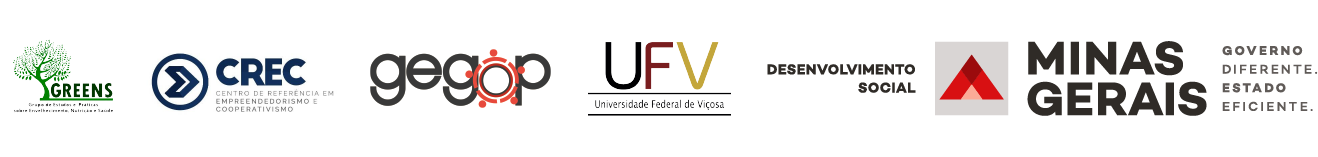 